806 Route 1 North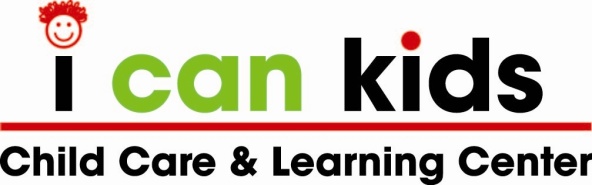 Edison, NJ 08817(732) 662-9381FAX:  (732) 903-2060www.icankidschildcare.comChildren Ages 1-2 years old will be served 4 oz of whole milk.Children Ages 3-5, 6-12, 13-18 years old will be served 6 oz of 1% milk. All children are served water with snack    Monday                                                                                                            TuesdayWednesdayThursdayFridayFriday1B:  French Toast Sticks & RaisinsS: Graham Crackers & Applesauce1B:  French Toast Sticks & RaisinsS: Graham Crackers & Applesauce4B: Raisin Bran & StrawberriesS: Goldfish & Apples  5B: Cheerios & BananasS: Humus & Pretzels6B: Life Cereal & ApplesS: Whole Grain Ritz Crackers & Raisins7B:  Corn Flakes & ClementineS: Wheat Crackers & Yogurt8B: Multi Grain Cheerios & BananasS: Low Fat Cheddar Cheese & Saltine Crackers8B: Multi Grain Cheerios & BananasS: Low Fat Cheddar Cheese & Saltine Crackers11B: Corn Flakes  & BananasS: Pretzels & Mozzarella  Cheese12B:  French Toast Sticks & StrawberriesS:  Graham Crackers & Pears13B:  Raisin Toast, Cream Cheese & BananasS:  Corn Chips & Tomato Salsa14B:  Multi Grain Cheerios & RaisinsS:  Saltine Crackers & Low Fat Cheddar Cheese15B: Kix Cereal  & ApplesS: Yogurt & Whole Grain Ritz Crackers15B: Kix Cereal  & ApplesS: Yogurt & Whole Grain Ritz Crackers18B:  Waffles & ApplesauceS:  Goldfish & Pears19B:  Multi Grain Cheerios & BananaS: Whole Grain Ritz Crackers & Raisins20B:  Raisin Bran & StrawberriesS:  Pretzels & Humus21B:  French Toast Sticks & ClementinesS:  Wheat Crackers & Pears22B:  Life Cereal & ApplesS:  Graham Crackers & Applesauce22B:  Life Cereal & ApplesS:  Graham Crackers & Applesauce25B:  Raisin Toast, Cream Cheese & PearsS:  Goldfish & Applesauce26B:  Corn Flakes & StrawberriesS;  Saltine Crackers  & Plum27B:  Muliti Grain Cheerios & BananaS:  Corn Chips & Tomato Salsa28B:  Waffles & PeachesS: Pretzels & Raisins29B:  French Toast Sticks & StrawberriesS:  Yogurt & Whole Grain Ritz Crackers